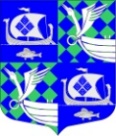 АДМИНИСТРАЦИЯ МУНИЦИПАЛЬНОГО ОБРАЗОВАНИЯ«ПРИМОРСКОЕ ГОРОДСКОЕ ПОСЕЛЕНИЕ»ВЫБОРГСКОГО РАЙОНА ЛЕНИНГРАДСКОЙ ОБЛАСТИРАСПОРЯЖЕНИЕ02.12.2016 г.                                                                                                                      № 209 - рОб обследованиимуниципального жилого помещения по адресу:Ленинградская область, Выборгский район,г. Приморск, Набережная Лебедева, д. 21, кв. 26на предмет наличия (отсутствия) приборов учетаГВС и ХВСВ соответствии с п.9 ч.1 ст.14, ч. 1.1 ст. 20, п.1 ст. 30 Жилищного кодекса Российской Федерации, п. 81 «Правил предоставления коммунальных услуг собственникам и пользователям помещений в многоквартирных домах и жилых домов», утвержденных постановлением Правительства Российской Федерации от 06.05.2011 № 354:1. Обследовать муниципальное жилое помещение по адресу: Ленинградская область, Выборгский район, г. Приморск, Набережная Лебедева, д. 21, кв. 26 на предмет наличия (отсутствия) приборов учета ГВС и ХВС ;2. Создать комиссию по обследованию муниципального жилого помещения по адресу: Ленинградская область, Выборгский район, г. Приморск, Набережная Лебедева, д. 21, кв. 26;2.1. В состав комиссии включить:- Начальника эксплуатационного участка № 4 ОАО «Управляющая компания по жилищно-коммунальному хозяйству Выборгского района Ленинградской области» - Смирнова М.А.;- Ведущего специалиста эксплуатационного участка № 4 ОАО «Управляющая компания по жилищно-коммунальному хозяйству Выборгского района Ленинградской области» - Корсакову О.А.;- Старшего мастера эксплуатационного участка № 4 ОАО «Управляющая компания по жилищно-коммунальному хозяйству Выборгского района Ленинградской области» - Кяхяря И.Р.;- Специалиста 1 категории по учету и распределению жилой площади администрации МО «Приморское городское поселение» Филатову Ю.Ю.;- Представителя 101 ОП УМВД России по Выборгскому району Ленинградской области – по согласованию;3. Произвести комиссионное обследование жилого помещения по адресу: Ленинградская область, Выборгский район, г. Приморск, Набережная Лебедева, д. 21, кв. 26  14 декабря 2016 года;4. Контроль за исполнением данного распоряжения оставляю за собой.Глава администрации                                                                            Е.Г. ЕкименокРазослано: дело, прокуратура,  ЭУ №4 ОАО «Управляющая компания по жилищно-коммунальному хозяйству Выборгского района Ленинградской области», 101 ОП; сайт приморск-адм.рф